Sexually Transmitted Infection (STI) TestingResources in Alachua CountyAlachua County Health Department224 SE 24th Street, Gainesville, FL 32641; phone: (352) 334-7900Website: http://www.doh.state.fl.us/chdalachuaTests Available:HIV ($20, optional): confidential/anonymous; rapid (15 min)/conventionalSTI panel (~$80 maximum; sliding scale): includes HIV, syphilis, gonorrhea, chlamydia, hepatitis panel Herpes ($30)Appointments: Call ahead: HIV testing: (352) 334-7690Other STI testing: (352) 334-7900Walk in:HIV testing: Monday – Friday, 9:00 – 4:00 PMOther STI testing: Tuesday & Thursday, 12:30 – 3:00 PMWhat to bring to your appointment: call (352) 334-7900 for more detailsPhoto IDProof of residencyProof of income/unemploymentProof of scholarships/awardsAny insurance cardsMore information:Staff speak English & SpanishHPV vaccine (for ages < 19 yrs) & hepatitis B vaccine available Test results only given in person; make follow-up appointment for resultsCounseling & treatment for STIs provided at the follow-up appointmentAll services available to adults & adolescents, regardless of citizenship statusCosts as shown above; all fees based on sliding scale system per patient income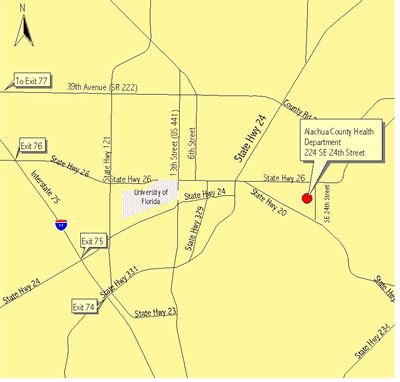 Planned Parenthood914 NW 13th St, Gainesville, Florida 32601, phone: (352) 377-0881, 800-230-7526Website: http://www.plannedparenthood.org/healthcenter/centerDetails.asp?f=2155&a=0&v=detailsTests available: Male package ($120): includes brief physical exam, plus gonorrhea/chlamydia/HIV western blot/syphilis testingFemale package ($130): includes brief physical exam, vaginal wet prep (candida/bacterial vaginosis/trichomonas), plus gonorrhea/chlamydia/HIV western blot/syphilis testingBrief physical exam ($65): required before any testing; then pay per test/service:Gonorrhea ($12.50)Chlamydia ($12.50)HIV rapid ($25)/HIV western blot ($20)/HIV swab (free; only Wed 12-2pm; may take up to 3 weeks for results)Syphilis ($20)Herpes type 1 ($25): blood test (IgG)Herpes type 2 ($25): blood test (IgG)Herpes, wound culture ($50): if patient has active Herpes break-outHepatitis C ($25)Vaccines:HPV: 3 vaccine series; for ages 19-26 onlyFree for patients with annual income < $21,000 & no health insurance$210 for patients with annual income > $21,000 or health insuranceBirth control:Consultation ($55): required before birth control given; plus:Oral contraceptive pills ($20 per month)NuvaRing ($35 per month)Mirena IUD ($600): contraception for 5 yrs; fee includes insertionParaguard IUD ($515): contraception for 10 yrs; fee includes insertionImplanon ($650): contraception for 3 yrs; fee includes implantationAppointments: 9:45 – 6:00 pm, Monday – Friday; call ahead to schedule, (352) 377-0881More information:Cost is fixed & is as listed aboveBrief physical exam ($65) is required before other services may be obtainedAdditional Resources/Information on STI’s:InSPOT Florida, http://www.inspot.org/Florida
If you can't tell them about an STD in person or over the phone, in Florida there is another option! Using inSPOT, you can send e-cards anonymously OR from your email address ASHA's STI Resource Center Hotline; (919)361-8488; http://www.ashastd.org/learn/learn_overview.cfm
The STI Resource Center Hotline is a program of the American Social Health Association (ASHA) that provides information, materials and referrals to anyone concerned about sexually transmitted infections (STI). Health Communication Specialists are on staff to answer STI questions on such topics as transmission, risk reduction, prevention, testing and treatment. The Hotline is open from 8:00 am to 6:00 pm, Eastern Time, Monday through Friday Florida Department of Health: http://www.cdc.gov/std/default.htm